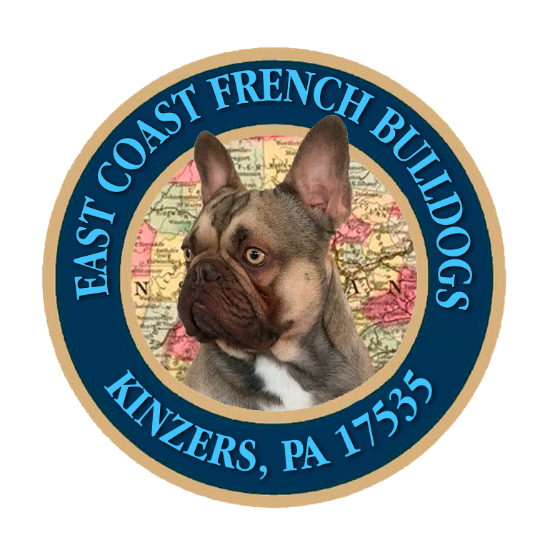 East Coast French BulldogsHoney Brook, Pa 19344Phone: 717-826-7669Email: EastCoastFrenchBulldogs@gmail.comWebsite: www.EastCoastFrenchBulldogs.com                                                             DEPOSIT RECEIPT  SIRE:  DAM: BREED: FRENCH BULLDOG SEX: M   F    NAME: COLOR: MARKINGS:Puppies New AKC Registered Name: Buyer: Address: City:           Phone: Date of Birth:         Deposit Date: Pick-Up Date: State:     Zip:            Email: Sale Price: $        Tax: $        Deposit Amount: $Balance Due: Registration: AKC Limited No Breeding Rights:_______All deposits are transferable to another litter but NON-refundable. Remaining balance is CASH ONLY or must be paid in advance.                                   Health Guarantee   ♥ This puppy is guaranteed for one year from date of birth against fatal and life altering congenital disease which adversely affects the health of the animal. This includes severe hip dysplasia (which hampers the movement of the dog and natural gait and requires surgery to correct), kidney, heart, pancreas, spine, and liver problems of a severe and life threatening or altering nature._______♥ Buyer agrees to have puppy examined by a licensed veterinarian within 72 hours of delivery. _______♥ There are certain disorders that may be caused by environmental factors, for example: allergies, thyroid disfunction, demodectic mange, and other autoimmune disorders that are not covered under this guarantee. All puppies are guaranteed to be free of crippling hereditary defects up to 12 months old.”______♥ Often when the pups go to their new homes, they undergo quite a bit of stress due to the change. That stress can cause their immune system to drop slightly. If there are any microscoptic parasites or eggs lying dormant in their system, they see this as an opportunity to multiply. The best of care is given to the pups, but sometimes the tiny little critters can lie dormant in their system, allowing them to “hide” from the medicine or treatment, only to reappear at a later time. Diarrhea is the usual result of a coccidia or a giardia infection. If your pup has watery diarrhea for more than 2 days, it is recommended that you drop a fresh stool sample with your Vet. So that a smear can be obtained. Your Vet will then prescribe you the appropriate antibiotic which will likely need to be administered for a week. there are any microscoptic parasites or eggs lying dormant in their system, they see this as an opportunity to multiply. The best of care is given to the pups, but sometimes the tiny little critters can lie dormant in their system, allowing them to “hide” from the medicine or treatment, only to reappear at a later time. Diarrhea is the usual result of a coccidia or a giardia infection. If your pup has watery diarrhea for more than 2 days, it is recommended that you drop a fresh stool sample with your Vet. So that a smear can be obtained. Your Vet will then prescribe you the appropriate antibiotic which will likely need to be administered for a week. The seller treats all the puppies for the removal of microscopic parasites, worms, fleas, and ticks before leaving the premises. By signing this contract it is agreed that such nuisances are common to puppies and the seller is in no way responsible for treatment, expense or any liability of the following: Giardia, Coccidia, worms, fleas, ticks, or ringworm.By signing below, Buyer(s) acknowledge that they have read, understands and agrees to the above contract. _______                                                                   ♥ This guarantee does not cover what in the French bulldog breed is considered normal: cherry eye, entropion, loose hips, loose knees, skin allergies, elongated soft palate, stenotic nares (small or collapsed nostrils), bad or uneven bites, undescended testicles, inguinal or umbilical hernias, fleas, ticks, or mites._______♥ Any physical problem which is or could be the result of injury is not covered under this guarantee._______♥ All items under this guarantee are for puppy replacement only. No monetary refunds or reimbursements of any kind will be issued. Buyer is responsible for any and all vet bills and transportation expenses even in the event that a puppy replacement is required. The seller will not be responsible for any medical or transportation expenses incurred. The buyer is aware that owning a puppy requires trips to the veterinarian and understands that he/she will be responsible for any and all payments required._______♥ If the dog dies within one year of its date of birth, the buyer will pay to have an autopsy at the veterinarian of the seller’s choice to ascertain reason for death. If the reason is found to be congenital, the seller will replace the puppy for a puppy of equal value. The value of the replacement puppy shall be determined by the seller._______♥ If a puppy of equal value is not available the buyer will be supplied with the next available puppy of equal value. Puppies are only available if they do not already have a deposit and hold placed on them from another customer._______♥ As of the date of delivery, the puppy has received proper vaccinations and de-wormings. The buyer has been informed of these and future vaccinations and de-wormings required._______♥ This guarantee applies to the original puppy only and is nontransferable._______DisclaimerThis is a live animal. To the best of my knowledge, the animal will act reasonably given the circumstances and surroundings of your environment. You must be aware animals react differently to different situations. In no event shall we be held liable for the actions of your puppy/dog and we shall not be responsible to refund any money.Seller's name:__________________________________________Seller's signature:_____________________________________Buyer's name:___________________________________________Buyer’s Signature: _____________________________________Date: ______/______/______